Scenariusz  6 - Ćwiczenia wymowy głoski „w”Ćwiczenia oddechowe„Pluszaki na huśtawce” – dziecko leży płasko na podłodze. Na brzuchu kładzie pluszaka. Oddycha tak, aby przy wdechu pluszak unosił się do góry, a przy wydechu opadał. „Bańki mydlane” – dziecko dmucha w zabawkę do robienia baniek lub słomkę do napoju, tak aby powstałe bańki były jak największe (długo i powoli).Ćwiczenia artykulacyjne„Kto obudzi wiosnę ze snu?” – dziecko naśladuje rozmowę mieszkańców łąki:- pszczoła – bzzz- bocian – kle, kle- świerszcz – cyt, cyt- komar – zzzz- skowronek – fiu, fiu- zając – kic, kic- biedronka – pil, pil- motyl – mil, milOpowiadanie „Samochód pana Jana”Wyobraź sobie, że Twoja buzia to samochód pana Jana w którym trzeba zrobić generalne porządki. Najpierw odkurz w aucie podłogę (przesuwanie czubka języka po dnie jamy ustnej) fotele (przesuwanie językiem po dolnych zębach), umyj szyby (przesuwanie czubkiem języka po wewnętrznej stronie policzków). Teraz wytrzyj kurz z tablicy rozdzielczej i kierownicy (przesuwanie językiem po górnych zębach), z kierunkowskazów (dotykanie górnych siekaczy czubkiem języka na zmianę). Na zakończenie wyczyść jeszcze raz tapicerkę (przesuwanie czubkiem języka od podniebienia twardego do miękkiego).Ćwiczenia wymowy głoski „w”  Połącz w pary wiadra. Pokoloruj je na takie same kolory. Wymawiaj prawidłowo słowo wiadro.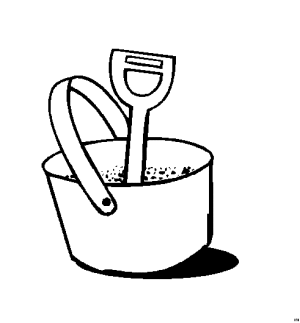 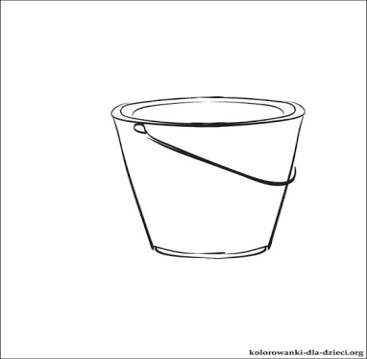 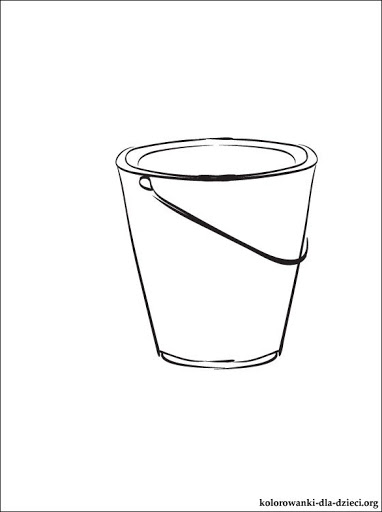 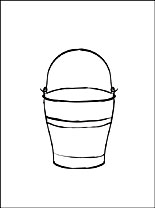 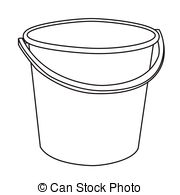 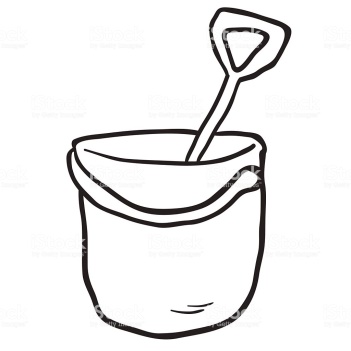 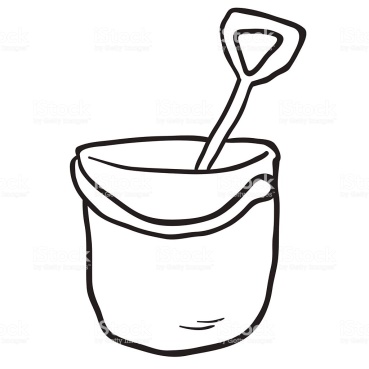 Powtarzaj zdania:- Wieczorem wiatr porwał wielki latawiec.- Wiesia wyjechała na wakacje do wujka Władka.- Wesoły Wacek udaje lwa.- Wieloryby pływają wokół wyspy.- Po wakacjach woźna Wanda włącza dzwonek.Karta pracyOzdób literę „w” według własnego pomysłu. Kilkakrotnie wymów poprawnie : w, w, w…..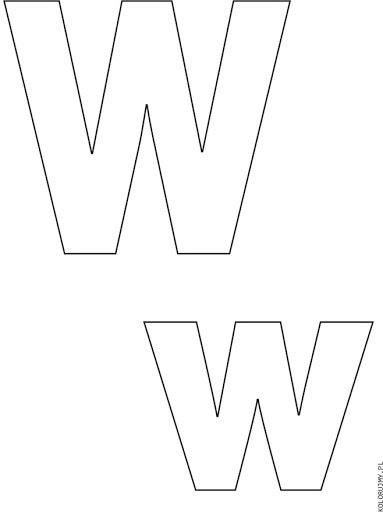 